§10262.  Warden Service Aircraft Fund1.  Fund established.  The Warden Service Aircraft Fund, referred to in this section as "the fund," is established through the Office of the State Controller as a nonlapsing fund under the jurisdiction of the Bureau of Warden Service within the department, referred to in this section as the "bureau," to ensure the viability of its aviation program.[PL 2009, c. 146, §5 (NEW).]2.  Funding.  The bureau may assess charges consisting of direct operating costs of the aircraft to agencies of the State for the use of the bureau's aircraft resources for purposes other than warden service activities and shall deposit any such money received into the fund. The bureau may apply for and accept any appropriation, grant, gift or service made available from any public or private source consistent with the purpose of this section and shall deposit any such money into the fund.[PL 2009, c. 146, §5 (NEW).]3.  Fund uses.  The bureau may use the fund to purchase aviation equipment and pay for operational expenses, including but not limited to maintenance, repairs, fuel and spare parts, in accordance with the bureau's plan to diversify and modernize its aviation program.[PL 2009, c. 146, §5 (NEW).]SECTION HISTORYPL 2009, c. 146, §5 (NEW). The State of Maine claims a copyright in its codified statutes. If you intend to republish this material, we require that you include the following disclaimer in your publication:All copyrights and other rights to statutory text are reserved by the State of Maine. The text included in this publication reflects changes made through the First Regular and First Special Session of the 131st Maine Legislature and is current through November 1, 2023
                    . The text is subject to change without notice. It is a version that has not been officially certified by the Secretary of State. Refer to the Maine Revised Statutes Annotated and supplements for certified text.
                The Office of the Revisor of Statutes also requests that you send us one copy of any statutory publication you may produce. Our goal is not to restrict publishing activity, but to keep track of who is publishing what, to identify any needless duplication and to preserve the State's copyright rights.PLEASE NOTE: The Revisor's Office cannot perform research for or provide legal advice or interpretation of Maine law to the public. If you need legal assistance, please contact a qualified attorney.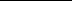 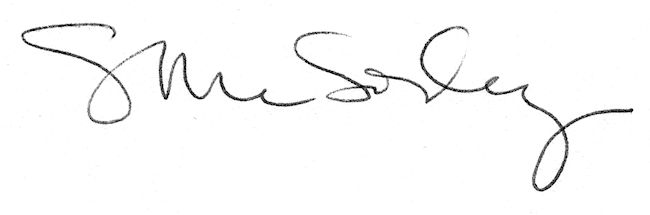 